Curriculum vitae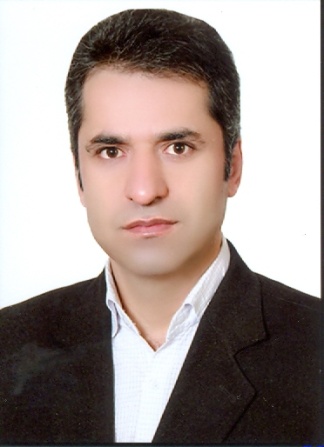 Name: 	Gashtasb Family Name: Mardani Nationality: IranMajor: Environmental Health EngineeringStudy Grade: PhD. Doctor of PhilosophyGraduate: Tehran University of Medical SciencesE-Mail:  eghagh@yahoo.co.uk  &  g-mardani@alumnus.tums.ac.ir Address: Basic Health Sciences Institute, Shahrekord University of Medical  Sciences, Rahmatieh, Shahrekord, Iranhttps://scholar.google.com/citations?user=QCvcG1YAAAAJB.Sc   Environmental Health Engineering, Isfahan University of Medical Sciences, Iran.M.Sc Environmental Health Engineering, Tehran University of Medical Sciences, IranPh.D Environmental Health Engineering, Tehran University of Medical Sciences, IranPhD Thesis: The evaluation of PAH compounds removal efficiency using Genetically Engineered Microorganisms (GEMs), dioxygenase producing pseudomonas putida in Vadose zone.MSc Dissertation: Study of Tehran urban runoff and environmental impact assessment of its on agricultural soils and groundwater.Farsi (Mother Language), EnglishMCSE Course, ICDL Course, Windows, Linux, Macintosh, Office, Arc View GIS, GPS, RS (Remote Sensing), Map Source, GPSU, Corel draw, Photoshop, SPSS, Surfer, IT, Internet … US Patent no US20160038892, Publication date Feb 11, 2016: Enhancement of agitation by an innovative blenderAbility of work with GPS and survey devices and provide of topography maps. Ability of satellite remote sensing evaluation. ability of work with laboratory devices such as HPLC High Performance Liquid Chromatography, Spectrophotometer, and…..Articles:1. Degradation of phenanthrene and pyrene using genetically engineered dioxygenase producing pseudomonas putida in soil.  Mardani G, Mahvi AH, Hashemzadeh-Chaleshtori M, Nasseri S, Dehghani MH, Ghasemi-Dehkordi P.. Genetika (0534-0012). 2016;48(3).2. Effects of phenanthrene and pyrene on cytogenetic stability of human dermal fibroblasts using alkaline comet assay technique. Mahvi A, Mardani G, Ghasemi-Dehkordi P, Saffari-Chaleshtori J, Hashemzadeh-Chaleshtori M, Allahbakhshian-Farsani M, et al. Proceedings of the National Academy of Sciences, India Section B: Biological Sciences. 2015;85(4):1055-63. 3. Effect of 8 weeks resistance training on sphingosine-1-phosphate level and gene expression of SK1 enzyme, isoforms of MHCs in skeletal muscles of male Wistar Rats. Banitalebi E, Mardani G, Soheili A, Teimori H. Journal of Gorgan University of Medical Sciences. 2012;14(4):44-51.4. Comparison between the cultures of human induced pluripotent stem cells (hiPSCs) on feeder-and serum-free system (Matrigel matrix), MEF and HDF feeder cell lines. Ghasemi-Dehkordi P, Allahbakhshian-Farsani M, Abdian N, Mirzaeian A, Saffari-Chaleshtori J, Heybati F, Mardani G. et al. Journal of cell communication and signaling. 2015;9(3):233-46.5. Catecholamines are active plant-based drug compounds in Pisum sativum, Phaseolus vulgaris and Vicia faba Species.Khozaei M, Ghorbani F, Mardani G, Emamzadeh R. Journal of HerbMed Pharmacology. 2014;3(1).6. Degradation of benzo (a) pyrene by photo-fenton oxidation process: Optimization of treatment conditions using experimental design. Kianizadeh M F, Arbabi M, Sadeghi R, Ahmadi A, Mardani G. Journal of Shahrekord University of Medical Sciences. 2016;18(3):118-27.7. Determination of phenanthrene in urban runoff of Tehran, capital of Iran. 2005.Mahvi AH, Mardani G. 8. Survey of the residual polycyclic aromatic hydrocarbons in petroleum contaminated soils in Shahrekord Arbabi M, Hashemzadeh-Chaleshtori M, Mardani G, Sadeghi M, Najafi-Chaleshtori A, Shakeri K. in 2013. Journal of Shahrekord University of Medical Sciences. 2015;17(3).9. The assessment of lentiviral vectors application for gene transformation in human dermal fibroblasts (HDFs). Allahbakhshian-Farsani M, Ghasemi-Dehkordi P, Abdian N, Khosravi-Farsani S, Mirzaeian A, Nasri M, Mardani G. et al. Journal of Shahrekord University of Medical Sciences. 2014;15(6):12-24.10. Soil Pollution along the surface runoff in southern Tehran. Mardani G, Sadeghi M, Ahankoob M.. J Water and Wastewater. 2010;75:108-13.11. Evaluation of minerals, phenolics and anti-radical activity of three species of Iranian berberis fruit. Mohammad Rahimi-Madiseh, Mahmoud Bahmani, Gashtasb Mardani, Majid Farzan, Mahmoud Rafieian-Kopaei1. Der Pharma Chemica. 2016;8(2):191-7.12. Effect of Quercetin on Methotrexate-induced Hepatic and Renal Damages in Male Rats. Moradi E, Heidarian E, Gholami-Arjenaki M, Saffari-Chaleshtori J, Mardani G, Karimi-Taghanaki A, et al. Journal of Mazandaran University of Medical Sciences. 2015;25(127):25-37.13. Study of heavy metals in Tehran urban runoff. Nabizadeh R, Mahvi A, Mardani G, Yunesian M. International Journal of Environmental Science & Technology. 2005;1(4):325-334.14. Residues of Oxytetracycline in Cultured Rainbow Trout. R. Sharafati-Chaleshtori G.Mardani, M. Rafieian, A. Sharafati-Chaleshtori, Drees F. Pakistan Journal of Biological Sciences.16(21):1419-22.15. Aerobic biodegradation of per-treated methyl tert-butyl ether by ozonation in an up-flow-fixed-bed reactor.  Sadeghi M, Arbabi M, Nikpey A, Mardani G American Journal of Environmental Sciences. 2009;5(3):303-9.16. Detection of mutations in exons 5-8 of the P53 gene in gastric cancer samples using PCR-SSCP in Chaharmahal va Bakhtiari province 2006-2007. SafariChaleshtori J, Moradi MT, Farokhi E, Tabatabaee Far M, Shayesteh F, Mobini G, Mardani G, et al. Journal of Shahrekord University of Medical Sciences. 2009;11(3):61-9.